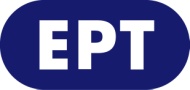 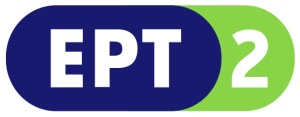 _______________________________________________________________________________________________________________________________________________________________________________________________________________________________________________________________________________________________________________Τροποποιήσεις προγράμματοςΠΕΜΠΤΗ, 5/10/2017--------------------------22:00 ΚΛΗΡΩΣΗ ΟΠΑΠ – ΤΖΟΚΕΡ & ΠΡΟΤΟ  22:15 ΤΟ ΣΙΝΕΜΑ ΣΤΟ ΣΠΙΤΙ ΣΑΣ - ΞΕΝΗ ΤΑΙΝΙΑ 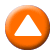 «Και οι χελώνες μπορούν να πετάξουν»  (Turtles Can Fly / Lakposhtha parvaz mikonand)Βραβευμένο δράμα, συμπαραγωγής Ιράν-Γαλλίας-Ιράκ 2004.Σκηνοθεσία-σενάριο: Μπαχμάν Γκομπαντί.Παίζουν: Σοράν Ιμπραχίμ, Αβάζ Λατίφ, Σαντάμ Χουσεΐν Φεϊζάλ, Χιρς Φεϊζάλ Ραχμάν, Αμπντούλ Ραχμάν Καρίμ, Αζίλ Ζιμπαρί.Διάρκεια: 98΄Υπόθεση: Σ’ ένα στρατόπεδο Κούρδων προσφύγων στα σύνορα Ιράκ-Τουρκίας, λίγο πριν από την αμερικανική εισβολή στο Ιράκ το 2003, μια ομάδα μικρών ορφανών παιδιών προσπαθούν να κερδίσουν χρήματα, αφοπλίζοντας νάρκες και πουλώντας αυτές σε εμπόρους όπλων. Ο αγώνας όμως αυτός για επιβίωση, δεν γίνεται χωρίς απώλειες. Τα περισσότερα απ’ αυτά τα παιδιά είναι ακρωτηριασμένα ή σακατεμένα και τα υπόλοιπα φλερτάρουν εν γνώση τους καθημερινά με τον κίνδυνο. Ο τετραπέρατος δεκατριάχρονος «Δορυφορικός», που απέκτησε αυτό το παρατσούκλι εγκαθιστώντας δορυφορικές κεραίες στα χαμόσπιτα του καταυλισμού, είναι ο αρχηγός τους. Γνωρίζει πολύ καλά ότι οι πληροφορίες είναι το χρήμα του αύριο και τις χρησιμοποιεί έτσι ώστε να πάρει αυτό που θέλει. Το μοναδικό όμως πράγμα που θέλει, τη συνομήλική του Αγκρίν, δεν μπορεί να την αποκτήσει. Εκείνη κρύβει ένα μεγάλο μυστικό, το οποίο την κάνει να νιώθει απομακρυσμένη από τον δεκατριάχρονο ανάπηρο αδερφό της Χένκοβ, αδιαφορώντας και για το δίχρονο αγοράκι που μαζί φροντίζουν.Η ταινία «Και οι χελώνες μπορούν να πετάξουν» είναι η πρώτη μεγάλου μήκους ταινία που γυρίστηκε στο Ιράκ μετά την πτώση του Σαντάμ Χουσεΐν. Σ’ αυτήν ο Μπαχμάν Γκομπαντί  καταγράφει τη ζωή σ’ ένα χωριό του Κουρδιστάν λίγο πριν την έλευση του πολέμου, στις παραμονές της αμερικανικής εισβολής στο Ιράκ. Και σ’ αυτήν την ταινία, όπως και στην πρώτη του ταινία«Μεθυσμένα άλογα», εστιάζει στον κόσμο της παιδικής ηλικίας αλλά και στο ζήτημα των συνόρων, καταγράφοντας πάντα μια ζοφερή πραγματικότητα.Η ταινία βραβεύτηκε στα Κινηματογραφικά Φεστιβάλ του Σαν Σεμπαστιάν και του Σικάγο.23:45 Η ΣΚΗΝΗ ΤΗΣ JAZZ – ΕΡΤ JAZZ SESSIONS--------------------------ΔΕΥΤΕΡΑ, 9/10/2017--------------------------19:00 ΞΕΝΟ ΝΤΟΚΙΜΑΝΤΕΡ20:00 ΤΑ ΜΥΣΤΙΚΑ ΤΗΣ ΜΟΥΣΙΚΗΣ – Β΄ ΚΥΚΛΟΣ  (Ε)  W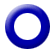 Με τον Νίκο Κυπουργό.«Εγνατία Οδός» (Α΄ μέρος) Πόσες φωνές, ιδιώματα, πρόσωπα και ιστορίες κρύβονται στη διαδρομή από τη Θράκη μέχρι την Ήπειρο; Πρώτη στάση του οδοιπορικού σε μια αυλή στο χωριό Ασκητές Ροδόπης, όπου μας υποδέχονται με τραγούδια από την Καππαδοκία. Συνεχίζουμε στο Μουσείο Καλαθοπλεκτικής των Ρομά στο χωριό Θρυλόριο Κομοτηνής. Το βράδυ θα φτάσουμε στην πόλη της Κομοτηνής, όπου μας περιμένουν φίλοι, στρωμένα τραπέζια και μουσικές εκπλήξεις.Στη διαδρομή θα συναντήσουμε τους Γιάννη Παγκοζίδη (μουσικός, ερευνητής), Αικατερίνη Φαρασοπούλου-Μισαηλίδου (οικιακά), Βασίλη Φαρασόπουλο (συνταξιούχος δάσκαλος, παραμυθάς, λαογράφος), Balkanatolia (μουσικό συγκρότημα), Ιωάννη Παγκοζίδη (ξυλουργός, οργανοποιός), Κλεάνθη Θωμαΐδη (συνταξιούχος), Κωνσταντίνο Καλλιανίδη (φοιτητής, μουσικός), Κερίμ Ταρί. Παρουσίαση-σχεδιασμός εκπομπής: Νίκος Κυπουργός.Σκηνοθεσία: Λουίζος Ασλανίδης, Γιώργος Νούσιας.Αρχισυνταξία: Ελίτα Κουνάδη, Αναστάσης Σαρακατσάνος.Διεύθυνση φωτογραφίας: Αλέξης Ιωσηφίδης, Πέτρος Νούσιας, Claudio Bolivar.Ηχοληψία: Ξενοφώντας Κοντόπουλος.Διεύθυνση παραγωγής: Δήμητρα Κύργιου.Οργάνωση παραγωγής: Χρύσα Στυλιαρά.Εκτέλεση παραγωγής: Λουίζος Ασλανίδης.Μοντάζ:  Γωγώ Μπεμπέλου, Θοδωρής Καπετανάκης, Μαρίνος Αγκοπιάν.Μουσική τίτλων: Νίκος Κυπουργός.Σχεδιασμός τίτλων: Ζίνα Παπαδοπούλου, Πέτρος Παπαδόπουλος.Colorist: Μιχάλης Ρίζος.Μιξάζ: Βαγγέλης Κατσίνας, Φίλιππος Μάνεσης.Μακιγιάζ-κομμώσεις: Γιώργος Ταμπακάκης.Γραμματεία παραγωγής: Κατερίνα Διαμαντοπούλου.21:00 ΑΝΘΡΩΠΟΙ ΚΑΙ ΙΣΤΟΡΙΕΣ (Ε) (Αλλαγή μέρας και ώρας)  W«Μέρες της λίμνης» Στο πλαίσιο της εκπομπής «Άνθρωποι και ιστορίες», που επιμελείται και παρουσιάζει η Μαρία Κουφοπούλου, οι τηλεθεατές της ΕΡΤ2 έχουν την ευκαιρία να παρακολουθήσουν το ντοκιμαντέρ «Μέρες της λίμνης» της Πανδώρας Μουρίκη.Το ντοκιμαντέρ, που τιμήθηκε με το Βραβείο της WWF «Άνθρωπος και περιβάλλον» στο Διεθνές Φεστιβάλ Θεσσαλονίκης 2017, ακολουθεί τον Παναγιώτη Χατζηγιαννίδη, φύλακα στον Φορέα Διαχείρισης της λίμνης Κερκίνης, κατά τη διάρκεια ενός έτους.Ο κ. Χατζηγιαννίδης μιλά με βαθιά και άδολη αγάπη για τον κόσμο του… τη λίμνη, το νερό, τα πουλιά, τα ψάρια, τα φυτά και τα δέντρα, τους ανθρώπους, τη μικρή τους κοινωνία και τον αέναο κύκλο των εποχών που συνθέτουν την ίδια τη ζωή μας.Το ντοκιμαντέρ «Μέρες της λίμνης» εξελίσσεται στη λίμνη Κερκίνη και προσεγγίζει την κοινή πορεία του οικοσυστήματος και των κατοίκων των παραλίμνιων χωριών.Καλεσμένοι της Μαρίας Κουφοπούλου στο στούντιο, είναι η σκηνοθέτις του ντοκιμαντέρ Πανδώρα Μουρίκη, που δούλεψε από κοινού με την υπεύθυνη για το σενάριο Χαρά Φράγκου, η υπεύθυνη Πολιτικής για το Φυσικό Περιβάλλον της WWF Ελλάς, Θεοδότα Νάντσου, καθώς και ο υπεύθυνος Περιεχομένου Επικοινωνίας της WWF Ελλάς, Αλέξανδρος Κανδαράκης.Παρουσίαση-αρχισυνταξία: Μαρία Π. Κουφοπούλου.Σκηνοθεσία: Πέτρος Τούμπης.Διεύθυνση παραγωγής: Θοδωρής Χατζηπαναγιώτης.22:15 ΤΟ ΣΙΝΕΜΑ ΣΤΟ ΣΠΙΤΙ ΣΑΣ (Αλλαγή ώρας)  «Βαλέσα, η δύναμη της ελπίδας»  (Walesa. Czlowiek z nadziei / Walesa: Man of Hope)Δράμα, παραγωγής Πολωνίας 2013.Σκηνοθεσία: Αντρέι Βάιντα.Παίζουν: Ρόμπερτ Βιέσκιεβιτς, Ανιέσκα Γκροτσόφσκα,  Ζμπίγκνιου Ζαμακόφσκι, Ιβόνα Μπιέλσκα.Διάρκεια: 127΄Υπόθεση: Η Νέα Ευρώπη έχει τις απαρχές της στο Γκντανσκ! Η ταινία «Βαλέσα, η δύναμη της ελπίδας» είναι η ιστορία ενός σύγχρονου ήρωα: του Λεχ Βαλέσα.Η ταινία αρχίζει με την Οριάνα Φαλάτσι που εμφανίζεται στο  διαμέρισμα του Βαλέσα για να πάρει συνέντευξη από τον μελλοντικό νικητή του Βραβείου Νόμπελ. Η γεμάτη συγκίνηση συνομιλία με μία από τις παγκοσμίου φήμης δημοσιογράφους διαπερνά όλη την ταινία. Η  Φαλάτσι θέτει ερωτήματα που κανένας άλλος δεν θα ήθελε ή δεν θα τολμούσε ποτέ να ρωτήσει τον θρυλικό ηγέτη του κινήματος της «Αλληλεγγύης». Με αυτόν τον τρόπο, αποκαλύπτει την αλήθεια ενός χαρισματικού άνδρα με εκπληκτική πολιτική διαίσθηση.Την παράσταση κλέβει ο χαρισματικός πρωταγωνιστής Ρόμπερτ Βιέσκιεβιτς.--------------------------ΝΥΧΤΕΡΙΝΕΣ ΕΠΑΝΑΛΗΨΕΙΣ------------------------------------00:30 ΞΕΝΟ ΝΤΟΚΙΜΑΝΤΕΡ: «ΔΙΑΣΤΗΜΟΠΛΟΙΟ ΓΗ» (Ε) ημέρας01:30 ΕΛΛΗΝΙΚΗ ΣΕΙΡΑ: «ΚΩΣΤΗΣ ΠΑΛΑΜΑΣ» (Ε) ημέρας02:30 ΕΛΛΗΝΙΚΗ ΣΕΙΡΑ: «Η ΚΥΡΙΑ ΝΤΟΡΕΜΙ» (Ε) ημέρας03:30 ΕΛΛΗΝΙΚΗ ΤΑΙΝΙΑ: «Ο ΘΥΡΩΡΟΣ ΜΑΣ» (Ε) ημέρας 05:00 ΑΣΠΡΟ - ΜΑΥΡΟ: ΤΣΑΡΛΙ ΤΣΑΠΛΙΝ (Ε) ημέρας05:30 ΞΕΝΗ ΣΕΙΡΑ: «ΣΑΡΑ, ΠΕΡΙΠΕΤΕΙΕΣ ΣΤΟ ΑΒΟΝΛΙ» (Ε) ημέρας ------------------------------ΣΗΜ: Οι εκπομπές: «ΤΑ ΣΤΕΚΙΑ», «ΑΡΧΑΙΩΝ ΔΡΑΜΑ» και «ΟΙΝΟΣ Ο ΑΓΑΠΗΤΟΣ» δεν θα μεταδοθούν.ΤΡΙΤΗ, 10/10/2017--------------------------19:00 ΞΕΝΟ ΝΤΟΚΙΜΑΝΤΕΡ20:00 ΤΑ ΜΥΣΤΙΚΑ ΤΗΣ ΜΟΥΣΙΚΗΣ – Β΄ ΚΥΚΛΟΣ  (Ε)  WΜε τον Νίκο Κυπουργό.«Εγνατία Οδός» (Β΄ Μέρος) Πόσες φωνές, ιδιώματα, πρόσωπα και ιστορίες κρύβονται στη διαδρομή από τη Θράκη μέχρι την Ήπειρο; Το οδοιπορικό μας συνεχίζεται στα απομακρυσμένα Πομακοχώρια της Ξάνθης και στον τσιγγάνικο οικισμό του Δροσερού, στις παρυφές της πόλης. Από εκεί η Εγνατία Οδός θα μας οδηγήσει στην Εβραϊκή Συναγωγή της Θεσσαλονίκης.Στην εκπομπή μιλούν οι: Φεράτ Αλί Αφέντη (ιδιοκτήτης καφενείου), Νίκος Κόκκας (εκπαιδευτικός), Σαμπιχά Σουλεϊμάν (πρόεδρος Πολιτιστικού Μορφωτικού Συλλόγου Ρομά Γυναικών Δροσερού Ξάνθης «Η ΕΛΠΙΔΑ»), Ρασήμ-ογλού Φερδή (πλανόδιος πωλητής), Εμινέ Μπουρουτζή (πρόεδρος Πολιτιστικού Συλλόγου Πομάκων Ξάνθης), Χασάν Μπογιάρ (κτηνοτρόφος), Μουσταφά Αχμετσίκ (μουσικός), Βενιαμίν Κόντε (μαθητής Λυκείου), Αλχανάτης Ισαάκ (συνταξιούχος πολιτικός μηχανικός), Κωστής Παπάζογλου (μαέστρος, φλαουτίστας, συνθέτης), Μπενουζίλιο Βικτώρια (συνταξιούχος), Μπενουζίλιο Λεβή (ιδιωτικός υπάλληλος).Παρουσίαση-σχεδιασμός εκπομπής: Νίκος Κυπουργός.Σκηνοθεσία: Λουίζος Ασλανίδης, Γιώργος Νούσιας.Αρχισυνταξία: Ελίτα Κουνάδη, Αναστάσης Σαρακατσάνος.Διεύθυνση φωτογραφίας: Αλέξης Ιωσηφίδης, Πέτρος Νούσιας, Claudio Bolivar.Ηχοληψία: Ξενοφώντας Κοντόπουλος.Διεύθυνση παραγωγής: Δήμητρα Κύργιου.Οργάνωση παραγωγής: Χρύσα Στυλιαρά.Εκτέλεση παραγωγής: Λουίζος Ασλανίδης.Μοντάζ:  Γωγώ Μπεμπέλου, Θοδωρής Καπετανάκης, Μαρίνος Αγκοπιάν.Μουσική τίτλων: Νίκος Κυπουργός.Σχεδιασμός τίτλων: Ζίνα Παπαδοπούλου, Πέτρος Παπαδόπουλος.Colorist: Μιχάλης Ρίζος.Μιξάζ: Βαγγέλης Κατσίνας, Φίλιππος Μάνεσης.Μακιγιάζ-κομμώσεις: Γιώργος Ταμπακάκης.Γραμματεία παραγωγής: Κατερίνα Διαμαντοπούλου.21:00 Η ΖΩΗ ΕΙΝΑΙ ΑΛΛΟΥ (Ε) (ΑΡΧΕΙΟ)  WΜε την Εύη Κυριακοπούλου «Νένα Μεντή»Καλεσμένη απόψε της Εύης Κυριακοπούλου είναι η ηθοποιός Νένα Μεντή. Με 45 χρόνια στο θέατρο, έχει εργασθεί πάνω σε όλα τα είδη του θεάτρου. Με μια πορεία που ξεκίνησε δίπλα στην Κατίνα Παξινού, την Έλλη Λαμπέτη, την κυρία Κατερίνα και το Θέατρο της Νέας Ιωνίας μέχρι το «Ελεύθερο Θέατρο» το 1972, τις τηλεοπτικές σειρές «Τρεις Χάριτες» και το «Δις Εξαμαρτείν», και βέβαια τις τραγικές ηρωίδες, όπου ενσάρκωσε την Ευτυχία Παπαγιαννοπούλου και την Εκάβη στο «Τρίτο Στεφάνι».Η δημοφιλής ηθοποιός εξομολογείται ότι ποτέ στη ζωή της δεν κυνήγησε ρόλους και κυρίως ότι στα προσωπικά της δεν βάζει ποτέ μανιέρα. Επίσης, μιλάει για τη ζωή της στη πλατεία Αμερικής, όπου έχει επιλέξει να ζει και που τη βοηθά να μη χάνει το μέτρο της.Σκηνοθεσία: Κώστας Διαμαντής.22:00 ΤΟ ΣΙΝΕΜΑ ΣΤΟ ΣΠΙΤΙ ΣΑΣΝΕΟΣ ΕΛΛΗΝΙΚΟΣ ΚΙΝΗΜΑΤΟΓΡΑΦΟΣ (Αλλαγή ώρας) «Διόρθωση» 23:30 ΜΙΚΡΟΦΙΛΜ (Αλλαγή ώρας)  W «Έλα να σου πω»--------------------------ΝΥΧΤΕΡΙΝΕΣ ΕΠΑΝΑΛΗΨΕΙΣ------------------------------------24:00 ΞΕΝΟ ΝΤΟΚΙΜΑΝΤΕΡ: «ΔΙΑΣΤΗΜΟΠΛΟΙΟ ΓΗ» (Ε) ημέρας01:00 ΕΛΛΗΝΙΚΗ ΣΕΙΡΑ: «ΚΩΣΤΗΣ ΠΑΛΑΜΑΣ» (Ε) ημέρας02:00 ΕΛΛΗΝΙΚΗ ΣΕΙΡΑ: «Η ΚΥΡΙΑ ΝΤΟΡΕΜΙ» (Ε) ημέρας03:00 ΕΛΛΗΝΙΚΗ ΤΑΙΝΙΑ: «ΚΑΤΑΙΓΙΔΑ» (Ε) ημέρας 04:30 ΞΕΝΗ ΣΕΙΡΑ: «ΟΙΚΟΓΕΝΕΙΑ ΜΠΕЇΛΙ» (Ε) ημέρας05:30 ΞΕΝΗ ΣΕΙΡΑ: «ΣΑΡΑ, ΠΕΡΙΠΕΤΕΙΕΣ ΣΤΟ ΑΒΟΝΛΙ» (Ε) ημέρας ------------------------------ΣΗΜ: Οι εκπομπές: «ΣΥΝΑΝΤΗΣΕΙΣ ΜΕ ΑΞΙΟΣΗΜΕΙΩΤΟΥΣ ΑΝΘΡΩΠΟΥΣ», «ΟΙΝΟΣ Ο ΑΓΑΠΗΤΟΣ» και «ΑΝΘΡΩΠΟΙ ΚΑΙ ΙΣΤΟΡΙΕΣ» δεν θα μεταδοθούν.ΤΕΤΑΡΤΗ, 11/10/2017--------------------------19:00 ΞΕΝΟ ΝΤΟΚΙΜΑΝΤΕΡ20:00 ΤΑ ΜΥΣΤΙΚΑ ΤΗΣ ΜΟΥΣΙΚΗΣ – Β΄ ΚΥΚΛΟΣ (2017)  (Ε)  WΜε τον Νίκο Κυπουργό.«Εγνατία Οδός» (Γ΄ Μέρος) Πόσες φωνές, ιδιώματα, πρόσωπα και ιστορίες κρύβονται στη διαδρομή από τη Θράκη μέχρι την Ήπειρο; Η σημερινή διαδρομή μάς οδηγεί στον Λαογραφικό Σύλλογο Βλάχων στην παλιά πόλη της Βέροιας κι από εκεί ο ήχος των χάλκινων θα μας φέρει στο χωριό Εμπόριο της Κοζάνης και στην πόλη της Πτολεμαΐδας. Στο αποψινό οδοιπορικό θα συναντήσουμε τους Τάκη Γκαλαΐτση (φιλόλογος), Γιώργο Μανέκα (επιπλοποιός), Δημήτρη Παράσχο (φαρμακοποιός), Φώτη Καραβιώτη (δάσκαλος), Μιλτιάδη Ίτσκο (ιδ. υπάλληλος), Φωκά Σπόντη (συνταξιούχος δικηγόρος), Γιάννη Πεγιού (μουσικός), Σάββα Ιωάννου (μουσικός), Συμεών Ντίνη (μουσικός), Κωνσταντίνο Δαλκαλίτση (ξυλουργός), Χρήστο Νταλάκα (νοσηλευτής), Χρήστο Άψη (χοροδιδάσκαλος, ξενοδόχος), Γεώργιο Καρρά (ιδιωτικός υπάλληλος), Κύρο Σπόντη (δικηγόρος), Μαρία Τσότσια (οικιακά).Παρουσίαση-σχεδιασμός εκπομπής: Νίκος Κυπουργός.Σκηνοθεσία: Λουίζος Ασλανίδης, Γιώργος Νούσιας.Αρχισυνταξία: Ελίτα Κουνάδη, Αναστάσης Σαρακατσάνος.Διεύθυνση φωτογραφίας: Αλέξης Ιωσηφίδης, Πέτρος Νούσιας, Claudio Bolivar.Ηχοληψία: Ξενοφώντας Κοντόπουλος.Διεύθυνση παραγωγής: Δήμητρα Κύργιου.Οργάνωση παραγωγής: Χρύσα Στυλιαρά.Εκτέλεση παραγωγής: Λουίζος Ασλανίδης.Μοντάζ:  Γωγώ Μπεμπέλου, Θοδωρής Καπετανάκης, Μαρίνος Αγκοπιάν.Μουσική τίτλων: Νίκος Κυπουργός.Σχεδιασμός τίτλων: Ζίνα Παπαδοπούλου, Πέτρος Παπαδόπουλος.Colorist: Μιχάλης Ρίζος.Μιξάζ: Βαγγέλης Κατσίνας, Φίλιππος Μάνεσης.Μακιγιάζ-κομμώσεις: Γιώργος Ταμπακάκης.Γραμματεία παραγωγής: Κατερίνα Διαμαντοπούλου.21:00 Η ΕΠΟΧΗ ΤΩΝ ΕΙΚΟΝΩΝ   -  W (Αλλαγή ώρας) (ΝΕΟ ΕΠΕΙΣΟΔΙΟ)Με την Κατερίνα Ζαχαροπούλου«Kara Walker»Η «Εποχή των εικόνων» συναντά την Αφροαμερικανή καλλιτέχνιδα Kara Walker στα σφαγεία της Ύδρας με αφορμή την επίσκεψή της στον εκθεσιακό χώρο του ιδρύματος  ΔΕΣΤΕ. H Κατερίνα Ζαχαροπούλου συνομιλεί μαζί της, σε μια σπάνια τηλεοπτική εμφάνιση της Kara Walker, ξεκινώντας από την καταγωγή της οικογένειάς της, τις ρίζες του έργου της που βασίζονται στα χρόνια της δουλείας των μαύρων  στην Αμερική, τα στερεότυπα και τις ιστορίες που γεννήθηκαν από τα χρόνια εκείνα, καθώς και τη δική της θέση απέναντι σε όλα αυτά. Αφορμή για τη συνάντηση αυτή στάθηκε η έκθεση του γλυπτού της Figa στην Ύδρα. Πρόκειται για το απομεινάρι ενός τεράστιου γλυπτού, μιας μαύρης καθισμένης σε στάση Σφίγγας, η «Sugar Baby», που κατασκευάστηκε από ζάχαρη στο εργοστάσιο ζάχαρης της Νέας Υόρκης, κατόπιν το εργοστάσιο έκλεισε και κατεδαφίστηκε μαζί με το γλυπτό. Η Kara Walker «έσωσε» το Χέρι το οποίο  βλέπουμε στην Ύδρα.Το γιατί και το πώς αυτής της ιστορίας, μας το δείχνει με τον ιδιαίτερο τρόπο της η καταπληκτική Kara Walker στην «Εποχή των εικόνων».Σενάριο-παρουσίαση: Κατερίνα Ζαχαροπούλου.Σκηνοθεσία: Δημήτρης Παντελιάς.Διεύθυνση φωτογραφίας: Παναγιώτης Βασιλάκης.Καλλιτεχνική επιμέλεια: Παναγιώτης Κουτσοθεόδωρος.Μοντάζ-μιξάζ: Γιάννης Καραπιπερίδης.Οπερατέρ: Δημήτρης Κασιμάτης.Ηχολήπτης: Χρήστος Παπαδόπουλος.Ενδυματολόγος: Δέσποινα Χειμώνα.Make up: Xαρά Μαυροφρύδη.Παραγωγός: Ελένη Κοσσυφίδου.Εκτέλεση παραγωγής: Blackbird production.22:00 ΜΟΝΟΓΡΑΜΜΑ (Ε) (2014 – 2015)  W (Αλλαγή ώρας, κύκλου & θέματος) «Ροβήρος Μανθούλης» (σκηνοθέτης - συγγραφέας)Δημιουργός, σκηνοθέτης και συγγραφέας σημαντικών και καθοριστικών μελετημάτων της Ιστορίας και της Αρχαίας Γραμματείας, αλλά και ποιητής από τα νεανικά του χρόνια είναι ο Ροβήρος Μανθούλης. Ολοκληρωμένη πνευματική προσωπικότητα, διανοούμενος που με συνέπεια και συνείδηση ευθύνης δημιούργησε εδώ και πάνω από 55 χρόνια έργο σημαντικό που τον τοποθετεί σε κορυφαία θέση, στην καλλιτεχνική και πνευματική ζωή όχι μόνο της σύγχρονης Ελλάδας, αλλά και του κόσμου.Ο Ροβήρος Μανθούλης γεννήθηκε στην Κομοτηνή, μεγάλωσε όμως στην Αθήνα και σημαντικά στοιχεία της μαθητικής του ζωής ήταν η συμμετοχή του στη Διάπλαση των Παίδων και στις γραμμές του ΕΑΜ των Νέων και στη συνέχεια της ΕΠΟΝ. Από τα τέλη του 1943 μέχρι την Απελευθέρωση ήταν -όπως έλεγαν- το «χωνί» των Εξαρχείων και της Νεάπολης, εμψυχώνοντας τους πολίτες μεταφέροντας αντιστασιακά μηνύματα. Μετά το γυμνάσιο σπούδασε Πολιτικές Επιστήμες στην Πάντειο και εξέδωσε το πρώτο του βιβλίο, την ποιητική συλλογή «Σκαλοπάτια», το 1949. Δάσκαλός του στην ποίηση ήταν ο Νικηφόρος Βρεττάκος και ως νέος ποιητής ο Μανθούλης με τη συλλογή αυτή ως διαβατήριο συμμετείχε στο Φιλολογικό πατάρι του Λουμίδη, λογοτεχνική παρέα που ήταν οι: Μιχάλης Κατσαρός, Νίκος Γκάτσος, Μάνος Χατζιδάκις, Οδυσσέας Ελύτης, Γιάννης Τσαρούχης κ.ά. Ο Ροβήρος Μανθούλης σπούδασε στην Αμερική (από το 1949-1953), στο Πανεπιστήμιο Syracuse University της Νέας Υόρκης, Κινηματογράφο και Θέατρο. Δημοσίευσε όμως την περίοδο αυτή ένα αντι-μακαρθικό άρθρο και κρίθηκε ως ανεπιθύμητο πρόσωπο. Από το 1953 αρχίζει η δραστηριότητά του στην Ελλάδα, αρχικά συνεργαζόμενος με το τότε Ε.Ι.Ρ. στο «Θέατρο της Τετάρτης», μετά ανέλαβε διευθυντής σπουδών στη «Σχολή Σταυράκου» και το 1958 γυρίζει την πρώτη του ταινία, το πρώτο ιστορικά ελληνικό ντοκιμαντέρ, για τη Λευκάδα. Η καλλιτεχνική του πορεία συνεχίζεται το 1960 με τη δημιουργία της «Ομάδας των 5», που προώθησε καθοριστικά τη διάδοση του ντοκιμαντέρ στην Ελλάδα και την ίδια χρονιά γυρίζει την πρώτη του ταινία, την κωμωδία «Η Κυρία Δήμαρχος» και αμέσως μετά την «Οικογένεια Παπαδοπούλου» σε σενάριο Βαγγέλη Γκούφα. Επόμενη ταινία το «Ψηλά τα χέρια Χίτλερ» και πλέον το 1966 σκηνοθετεί την προφητική ταινία «Πρόσωπο με Πρόσωπο», που εντυπωσίασε και έδωσε στον Μανθούλη το Χρυσό Βραβείο Σκηνοθεσίας. Την 21η Απριλίου του 1967 η προβολή σε Φεστιβάλ στη Γαλλία της ταινίας «Πρόσωπο με Πρόσωπο» στην ουσία οδηγεί στην πρώτη αντιχουντική διαμαρτυρία στο εξωτερικό και οι δηλώσεις του Μανθούλη σε ευρωπαϊκά ραδιόφωνα και στη «Φωνή της Αλήθειας» τού στερεί το ελληνικό διαβατήριο και απαγορεύει η χούντα την προβολή της ταινίας στην Ελλάδα. Στη Γαλλία πλέον αρχίζει στη γαλλική τηλεόραση τη σειρά «Στην Αφίσα του Κόσμου», όπου γύρισε τους διασημότερους καλλιτέχνες, όπως: Ζακ Μπρελ, Τζόαν Μπαέζ, Ρόλινγκ Στόουνς, Μικ Τζάγκερ, Τζόνι Χαλιντέι, Ζορζ Μουστακί, Έντιθ Πιάφ, Νουρέγιεφ και φυσικά τη Μελίνα Μερκούρη, τον Μίκη Θεοδωράκη κ.ά. Η σειρά για το μπλουζ «Ανεβαίνοντας τον Μισισιπή» και η ταινία μεγάλου μήκους «Μπλουζ με σφιγμένα δόντια» και η σειρά των πολιτιστικών ντοκιμαντέρ «Μια χώρα, μια μουσική» αποσπούν ενθουσιώδεις κριτικές και βραβεία. Με την πτώση της δικτατορίας ανέλαβε το 1975 πλέον την καλλιτεχνική διεύθυνση της ΕΡΤ, δημιουργώντας τομές στο πρόγραμμά της και μια άλλη αντίληψη τηλεόρασης.Η πνευματική παρουσία του Ροβήρου Μανθούλη ολοκληρώνεται με το συγγραφικό του έργο: «Η δίκη του Αλκιβιάδη», «Το Δίκαιον του ισχυροτέρου», «Το Ημερολόγιο του εμφύλιου διχασμού», «Lilly’s Story», «Αρχαίο Ερωτικό και Συμποσιακό Λεξιλόγιο», «Ηρώνδας», «Σαπφώ», «Το Κράτος της Τηλεόρασης» κ.ά.Παραγωγός:  Γιώργος Σγουράκης.Σενάριο-σκηνοθεσία: Νίκος Σγουράκης.Φωτογραφία: Στάθης Γκόβας.Ηχοληψία: Νίκος Παναγοηλιόπουλος.Μοντάζ: Σταμάτης Μαργέτης.Διεύθυνση παραγωγής: Στέλιος Σγουράκης.22:30 ΕΛΛΗΝΙΚΟ ΝΤΟΚΙΜΑΝΤΕΡ  GR  (Αλλαγή ώρας)  «ΘΕΜΙΣ» 24:00 ΝΥΧΤΕΡΙΝΟ ΔΕΛΤΙΟ  W (Αλλαγή ώρας)Επεισόδιο 4ο  --------------------------ΝΥΧΤΕΡΙΝΕΣ ΕΠΑΝΑΛΗΨΕΙΣ------------------------------------01:00 ΞΕΝΟ ΝΤΟΚΙΜΑΝΤΕΡ: «ΔΙΑΣΤΗΜΟΠΛΟΙΟ ΓΗ» (Ε) ημέρας02:00 ΕΛΛΗΝΙΚΗ ΣΕΙΡΑ: «ΚΩΣΤΗΣ ΠΑΛΑΜΑΣ»  (Ε) ημέρας 03:00 ΕΛΛΗΝΙΚΗ ΣΕΙΡΑ: «Η ΚΥΡΙΑ ΝΤΟΡΕΜΙ»  (Ε) ημέρας 03:45 ΕΛΛΗΝΙΚΗ ΤΑΙΝΙΑ: «ΤΑ ΝΤΕΡΒΙΣΟΠΑΙΔΑ» (Ε) ημέρας04:45 ΞΕΝΗ ΣΕΙΡΑ: «ΟΙΚΟΓΕΝΕΙΑ ΜΠΕЇΛΙ» (Ε) ημέρας 05:30 ΞΕΝΗ ΣΕΙΡΑ: «ΣΑΡΑ, ΠΕΡΙΠΕΤΕΙΕΣ ΣΤΟ ΑΒΟΝΛΙ» (Ε) ημέρας ------------------------------ΣΗΜ: Οι εκπομπές: «ΕΣ ΑΥΡΙΟΝ ΤΑ ΣΠΟΥΔΑΙΑ», «ΕΝΤΟΣ ΑΤΤΙΚΗΣ», «ΟΙΝΟΣ Ο ΑΓΑΠΗΤΟΣ» και «ΕΠΟΧΕΣ ΚΑΙ ΣΥΓΓΡΑΦΕΙΣ» δεν θα μεταδοθούν.ΠΕΜΠΤΗ, 12/10/2017--------------------------19:00 ΞΕΝΟ ΝΤΟΚΙΜΑΝΤΕΡ20:00 ΤΑ ΜΥΣΤΙΚΑ ΤΗΣ ΜΟΥΣΙΚΗΣ – Β΄ ΚΥΚΛΟΣ (2017)  (Ε)  WΜε τον Νίκο Κυπουργό.«Εγνατία Οδός» (Δ΄ Μέρος) Πόσες φωνές, ιδιώματα, πρόσωπα και ιστορίες κρύβονται στη διαδρομή από τη Θράκη μέχρι την Ήπειρο;Στο τελευταίο κομμάτι του οδοιπορικού μας θα μας υποδεχτούν στο χωριό Φλάμπουρο της Φλώρινας, θα κάνουμε στάση σ’ ένα ποντιακό «μουχαμπέτι» στον Άγιο Βαρθολομαίο, θα φτάσουμε στο βορειότερο άκρο της Εγνατίας Οδού, στην ορεινή Ιεροπηγή Καστοριάς κι από κει θα κλείσουμε το μουσικό ταξίδι μας στο Λαογραφικό Μουσείο του Μετσόβου.Στην εκπομπή μιλούν μέλη της «Ευξείνου Λέσχης» Ποντίων Αγίου Βαρθολομαίου Ν. Φλώρινας, κάτοικοι του Φλάμπουρου Ν. Φλώρινας, μέλη της Πολυφωνικής Ομάδας του Συλλόγου Ιεροπηγής Ν. Καστοριάς, καθώς και μέλη του Χορευτικού Συλλόγου Μετσόβου Ν. Ιωαννίνων.Παρουσίαση-σχεδιασμός εκπομπής: Νίκος Κυπουργός.Σκηνοθεσία: Λουίζος Ασλανίδης, Γιώργος Νούσιας.Αρχισυνταξία: Ελίτα Κουνάδη, Αναστάσης Σαρακατσάνος.Διεύθυνση φωτογραφίας: Αλέξης Ιωσηφίδης, Πέτρος Νούσιας, Claudio Bolivar.Ηχοληψία: Ξενοφώντας Κοντόπουλος.Διεύθυνση παραγωγής: Δήμητρα Κύργιου.Οργάνωση παραγωγής: Χρύσα Στυλιαρά.Εκτέλεση παραγωγής: Λουίζος Ασλανίδης.Μοντάζ:  Γωγώ Μπεμπέλου, Θοδωρής Καπετανάκης, Μαρίνος Αγκοπιάν.Μουσική τίτλων: Νίκος Κυπουργός.Σχεδιασμός τίτλων: Ζίνα Παπαδοπούλου, Πέτρος Παπαδόπουλος.Colorist: Μιχάλης Ρίζος.Μιξάζ: Βαγγέλης Κατσίνας, Φίλιππος Μάνεσης.Μακιγιάζ-κομμώσεις: Γιώργος Ταμπακάκης.Γραμματεία παραγωγής: Κατερίνα Διαμαντοπούλου.21:00 ΜΕΣΟΓΕΙΟΣ (Ε)  W «Νότια Ιταλία» Η σειρά ντοκιμαντέρ «Μεσόγειος» με παρουσιαστή τον Κωστή Μαραβέγια, μας ταξιδεύει στην Ιταλία, στον αγροτικό Νότο με τις αρχέγονες παραδόσεις, την Καλαβρία και το Ασπρομόντε αλλά και τη δραστήρια νέα σκηνή της περιοχής της Απουλίας. Μια «άλλη» Ιταλία. Αυθόρμητη, δυναμική, νεανική, λαϊκή, αυθεντική… Μεσογειακή. Οι επιρροές των πολιτισμών που πέρασαν και εγκαταστάθηκαν εκεί, παντού παρούσες: ο αρχαίος ελληνικός πολιτισμός, ο ρωμαϊκός, ο αραβικός.Στο Μπάρι συναντάμε μουσικούς, όπως η Rosapaeda, που η μουσική και τα τραγούδια της έχουν έντονη κοινωνική και πολιτική διάσταση. Είναι μία τολμηρή και δυναμική μουσικός που χρησιμοποιεί παραδοσιακά στοιχεία και τα αναμειγνύει με dub και ρέγκε.Τον Alessandro Coppola των «Nidi d'Arac», από το Λέτσε. Η μουσική τους ξεχωρίζει για το κεφάτο, δυναμικό στιλ, το οποίο ενσωματώνει πολλά Μεσογειακά στοιχεία. Παραδοσιακός και σύγχρονος ήχος μαζί, ο οποίος αντικατοπτρίζει την ανάμειξη των επιρροών στην Απουλία.  Τους Radio Dervish, Ιταλο-παλαιστινιακό συγκρότημα, το οποίο δημιουργήθηκε το 1993. Τραγουδούν σε διάφορες γλώσσες: ιταλικά, αραβικά, αγγλικά, γαλλικά. Η θεματολογία των τραγουδιών τους περιστρέφεται γύρω από την εξέγερση, την επανάσταση, την αντίσταση –όπως και για την απουσία και το νόστο για την πατρίδα.Ακόμη πιο νότια συναντάμε τον Antonio Castrignano με τη Ninfa Gianuzzi. Ο A. Castrignano είναι από τους σημαντικότερους εκπρόσωπους της μουσικής του Σαλέντο. Στην περίπτωσή του η έμφαση μοιράζεται ανάμεσα στον εκστατικό ρυθμό του ταμπουρίνο και τις μελωδίες όσο και στην ποίηση των τραγουδιών που ερμηνεύει. Η N. Gianuzzi είναι από το Calimera και ερμηνεύει πολλά τραγούδια στα γκρεκάνικα.Την Enza Pagliara, «ταγμένη» στην tarantella pizzica. Διέσωσε αρκετά από τα τραγούδια αυτής της παράδοσης, κάνοντας δικές της έρευνες και ηχογραφήσεις. Ήταν παρούσα στις πρώτες απόπειρες αναβίωσης της pizzica στις αρχές του ’90.Συγκροτήματα, όπως τους γνωστούς μας Ghetonia του Roberto Licci και τους Canzoniere Grecanico Salentino. Είναι τα πλέον ιστορικά εν ενεργεία συγκροτήματα της σαλεντίνικης παράδοσης και  τα πιο χαρακτηριστικά της αναβίωσης της παράδοσης της pizzica pizzica του Σαλέντο.Στην Grecia Salentina συναντάμε τους Mascarimiri και τους Kamafei, δύο συγκροτήματα που απευθύνονται στο νεανικό κοινό. Οι πρώτοι αναμειγνύουν παραδοσιακά στοιχεία με σύγχρονα, ένα εκστατικό κράμα σκληρού ήχου: από τη μία η «πρωτόγονη» ταραντέλα pizzica και από την άλλη το hardcore, το dub, η ρέγκε και το ροκ –από το οποίο κατάγονται. Το δε περιεχόμενο των τραγουδιών αντανακλά τα κοινωνικά προβλήματα του ιταλικού Νότου: ανεργία, μετανάστευση. Οι Kamafei αυτοαποκαλούνται ως «συγκρότημα που παίζει ethno-world music» από το Σαλέντο. Ο ήχος τους είναι δυναμικός και σύγχρονος και συνδυάζει την παραδοσιακή pizzica με μεσογειακούς ήχους και με το beat του (λατινοαμερικάνικου) reggaeton.Και, τέλος, στο Ασπρομόντε συναντάμε τον μουσικό και ερευνητή Ettore Castagna. Εθνομουσικολόγος, ειδικός στην γκρεκάνικη μουσική, ιδρυτής του συγκροτήματος Nistanimera (Νύχτα και Μέρα), ο οποίος παίζει πολλά παλιά όργανα. Το πρώτο όργανο που έμαθε, όμως, ήταν η τσαμπούνα, την εποχή που άρχισε να κάνει τις πρώτες του επιτόπιες έρευνες, με ανθρωπολογικό υπόβαθρο, στις ελληνόφωνες περιοχές της Καλαβρίας και τις μουσικές της παραδόσεις.Σκηνοθεσία-σενάριο: Πάνος Καρκανεβάτος.Παραγωγή: ΕΡΤ Α.Ε.Εκτέλεση παραγωγής: Vergi Film Productions.22:00 ΤΟ ΣΙΝΕΜΑ ΣΤΟ ΣΠΙΤΙ ΣΑΣ – ΞΕΝΗ ΤΑΙΝΙΑ  (Αλλαγή ώρας) «Οι εποχές του έρωτα» (The Ages of Love / Manuale d'amore 3)        --------------------------ΝΥΧΤΕΡΙΝΕΣ ΕΠΑΝΑΛΗΨΕΙΣ------------------------------------24:00 ΞΕΝΟ ΝΤΟΚΙΜΑΝΤΕΡ: «ΔΙΑΣΤΗΜΟΠΛΟΙΟ ΓΗ» (Ε) ημέρας01:00 ΕΛΛΗΝΙΚΗ ΣΕΙΡΑ: «ΚΩΣΤΗΣ ΠΑΛΑΜΑΣ»  (Ε) ημέρας02:00 ΕΛΛΗΝΙΚΗ ΣΕΙΡΑ: «Η ΚΥΡΙΑ ΝΤΟΡΕΜΙ»  (Ε) ημέρας03:00 ΕΛΛΗΝΙΚΗ ΤΑΙΝΙΑ: «Ο ΞΕΡΟΚΕΦΑΛΟΣ» (Ε) ημέρας 04:30 ΞΕΝΗ ΣΕΙΡΑ: «ΟΙΚΟΓΕΝΕΙΑ ΜΠΕЇΛΙ» (Ε) ημέρας  05:30 ΞΕΝΗ ΣΕΙΡΑ: «ΣΑΡΑ, ΠΕΡΙΠΕΤΕΙΕΣ ΣΤΟ ΑΒΟΝΛΙ» (Ε) ημέρας------------------------------ΣΗΜ: Οι εκπομπές: «ΤΟΠΙΚΕΣ ΚΟΥΖΙΝΕΣ», «ΟΙΝΟΣ Ο ΑΓΑΠΗΤΟΣ» και «Η ΕΠΟΧΗ ΤΩΝ ΕΙΚΟΝΩΝ» δεν θα μεταδοθούν.ΠΑΡΑΣΚΕΥΗ, 13/10/2017--------------------------19:00 ΞΕΝΟ ΝΤΟΚΙΜΑΝΤΕΡ20:00 ΤΑ ΜΥΣΤΙΚΑ ΤΗΣ ΜΟΥΣΙΚΗΣ – Β΄ ΚΥΚΛΟΣ (2017)  (Ε)  WΜε τον Νίκο Κυπουργό.«Παραλειπόμενα από τα γυρίσματα»Ανέκδοτα, απρόοπτα και ιστορίες από τα γυρίσματα του δεύτερου κύκλου της εκπομπής «Τα μυστικά της μουσικής», έχουν την ευκαιρία να παρακολουθήσουν οι τηλεθεατές της ΕΡΤ2.Ειδικότερα, στην εκπομπή εμφανίζονται οι Ναταλία Κωτσάνη (Encardia – τραγουδίστρια), Κώστας Κωνσταντάτος (Encardia – μουσικός), Βαγγέλης Παπαγεωργίου (Encardia – μουσικός), Γιώργος Μαρινάκης (Τακίμ – μουσικός), Παναγιώτης Κουνάδης (συλλέκτης, ερευνητής), Στέλιος Γιαννακόπουλος (ηχολήπτης), Μάκης Μάτσας (συνιδρυτής και πρόεδρος δισκογραφικής εταιρείας), Δημήτρης Αποστολάκης (Χαΐνηδες – μουσικός), Γιάννης Καρύδας (χορδιστής),  Κατερίνα Φωτεινάκη (μουσικός),  Χρήστος Ζουλιάτης (μουσικός, σκηνοθέτης),  Σπύρος Σακκάς (τραγουδιστής),  Βύρων Φιδετζής (μαέστρος),  Ανδρέας Πολυζωγόπουλος (μουσικός).Παρουσίαση-σχεδιασμός εκπομπής: Νίκος Κυπουργός.Σκηνοθεσία: Λουίζος Ασλανίδης, Γιώργος Νούσιας.Αρχισυνταξία: Ελίτα Κουνάδη, Αναστάσης Σαρακατσάνος.Διεύθυνση φωτογραφίας: Αλέξης Ιωσηφίδης, Πέτρος Νούσιας, Claudio Bolivar.Ηχοληψία: Ξενοφώντας Κοντόπουλος.Διεύθυνση παραγωγής: Δήμητρα Κύργιου.Οργάνωση παραγωγής: Χρύσα Στυλιαρά.Εκτέλεση παραγωγής: Λουίζος Ασλανίδης.Μοντάζ:  Γωγώ Μπεμπέλου, Θοδωρής Καπετανάκης, Μαρίνος Αγκοπιάν.Μουσική τίτλων: Νίκος Κυπουργός.Σχεδιασμός τίτλων: Ζίνα Παπαδοπούλου, Πέτρος Παπαδόπουλος.Colorist: Μιχάλης Ρίζος.Μιξάζ: Βαγγέλης Κατσίνας, Φίλιππος Μάνεσης.Μακιγιάζ-κομμώσεις: Γιώργος Ταμπακάκης.Γραμματεία παραγωγής: Κατερίνα Διαμαντοπούλου.21:00 ΜΟΥΣΙΚΟ ΠΡΟΓΡΑΜΜΑ (Ε)  W  (Αλλαγή ώρας) SUMMERTIME 2017«Γιώργος Μαργαρίτης»--------------------------ΝΥΧΤΕΡΙΝΕΣ ΕΠΑΝΑΛΗΨΕΙΣ------------------------------------23:30 ΑΣΠΡΟ - ΜΑΥΡΟ: ΤΣΑΡΛΙ ΤΣΑΠΛΙΝ (Ε) ημέρας24:00 ΞΕΝΟ ΝΤΟΚΙΜΑΝΤΕΡ: «ΔΙΑΣΤΗΜΟΠΛΟΙΟ ΓΗ» (Ε) ημέρας01:00 ΕΛΛΗΝΙΚΗ ΣΕΙΡΑ: «ΚΩΣΤΗΣ ΠΑΛΑΜΑΣ»  (Ε) ημέρας02:00 ΕΛΛΗΝΙΚΗ ΣΕΙΡΑ: «Η ΑΝΑΓΕΝΝΗΣΗ ΕΝΟΣ ΕΘΝΟΥΣ» (Ε) ημέρας03:00 ΕΛΛΗΝΙΚΗ ΤΑΙΝΙΑ: «Ο ΚΟΥΚΛΟΣ» (Ε) ημέρας04:00 ΞΕΝΟ ΝΤΟΚΙΜΑΝΤΕΡ: «ΤΑ ΜΥΣΤΙΚΑ ΤΗΣ ΖΑΧΑΡΗΣ» (Ε) ημέρας05:00 ΞΕΝΗ ΣΕΙΡΑ: «ΟΙΚΟΓΕΝΕΙΑ ΜΠΕЇΛΙ» (Ε) ημέρας   ------------------------------ΣΗΜ: Το ντοκιμαντέρ: «POLKA IN ATHENS», το ΑΝΙΜΑΤΙΟΝ «HUBA! ON THE TRAIL OF THE MARSUPILAMI» και η εκπομπή «ΟΙΝΟΣ Ο ΑΓΑΠΗΤΟΣ» δεν θα μεταδοθούν.*************************Επίσης, σας ενημερώνουμε ότι το ξένο ντοκιμαντέρ «COURTESAΝS & COCOTTES THROUGH THE EYES OF PAINTERS», που θα μεταδοθεί το Σάββατο 7/10/2017 στις 00:45, έχει ελληνικό τίτλο: «ΜΙΑ ΚΑΛΛΙΤΕΧΝΙΚΗ ΜΑΤΙΑ ΣΤΟ ΑΡΧΑΙΟΤΕΡΟ ΕΠΑΓΓΕΛΜΑ ΤΟΥ ΚΟΣΜΟΥ».Τέλος, το DOC ON ΕΡΤ «Ο ΒΑЇΝΤΑ ΓΙΑ ΤΟΝ ΒΑЇΝΤΑ» (WAJDA BY WAJDA), που θα μεταδοθεί την Κυριακή 8/10/2017 στις 23:00, έχει σήμα ************************